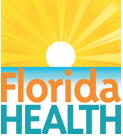 Florida’s Early Steps program partners with providers and families to deliver services that support a child’s well-being and development where they live, learn, and play.   For more information see:  Early Steps | Florida Department of Health1Early Steps offers individualized support services to eligible infants and toddlers (birth to 3 years) with developmental delays or a condition that may result in a delay.  There is no income requirement to qualify for the program and families are not charged for services.   To find out what to expect after referring a child to Early Steps, see the Early Step Enrollment Roadmap2    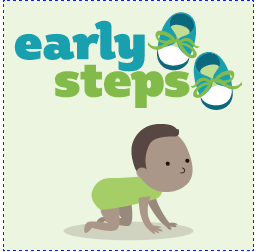 
          Call Early Steps Today to get started!  Toll-free: 1-800-374-4334 Starting individualized services early puts children on the right path to learn and develop to their fullest potential.  1https://floridaearlysteps.com/
2https://www.fdlrs.org/child-find/the-road-through-child-find-flyer